ADRI COMARCA DE LA SIDRA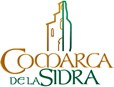 CONSENTIMIENTO EXPLÍCITO PARA CEDER DATOS PERSONALES A UN TERCEROADRI COMARCA DE LA SIDRA es el Responsable del tratamiento de los datos personales del Interesado y le informa de que estos datos se tratarán de conformidad con lo dispuesto en el Reglamento (UE) 2016/679, de 27 de abril (RGPD), y la Ley Orgánica 3/2018, de 5 de diciembre (LOPDGDD), por lo que se le facilita la siguiente información del tratamiento:Fin del tratamiento: cesión de datos personales relativos a la ayuda LEADER solicitada. Legitimación del tratamiento: consentimiento del interesado, art. 6.1.a RGPD. Destinatarios de los datos: D/Dª	,NIF ............................... medio de contacto/teléfono .................................................................Derechos que asisten al Interesado en la comunicación de datos:Derecho a retirar el consentimiento en cualquier momento.Derecho de acceso, rectificación, portabilidad y supresión de sus datos, y de limitación u oposición a su tratamiento.Derecho a presentar una reclamación ante la Autoridad de control (www.aepd.es) si considera que el tratamiento no se ajusta a la normativa vigente.Datos de contacto para ejercer sus derechos:ADRI COMARCA DE LA SIDRA. Avenida del Deporte, 3, Entresuelo, - 33300 VILLAVICIOSA (Asturias)El Interesado o su representante legal consiente la cesión de sus datos en los términos expuestos: Nombre ..........................................................................................., con NIF .............................Representante legal de ..................................................................., con NIF .............................Firma:P. 1ADRI COMARCA DE LA SIDRAAvenida del Deporte, 3, Entresuelo, - 33300 VILLAVICIOSA (Asturias)